Муниципальное бюджетное дошкольное образовательное учреждение детский сад «Колокольчик» г. ЧаплыгинаПраздников праздник, торжество торжествПасхаСценарий утренника в старшей группеВоспитатель Медведева Елена ВикторовнаЧаплыгин 2014Дети свободно входят в празднично убранный зал, останавливаются около стульчиков. Раздается колокольный звон, постепенно стихающий.Воспитатель. «Здравствуйте, гости дорогие! Милости просим! Будьте здоровы и счастливы, а наша встреча пусть будет радостной и веселой! Наступает весна, а вместе с нею в наш дом приходит самый светлый и любимый праздник - Пасха Христова. В этот день все верующие люди празднуют воскрешение Иисуса Христа. Отовсюду доносится колокольный звон, прославляющий Спасителя.Дети поют трижды тропарь:«Христос воскрес из мертвых Смертью смерть поправИ сущим во гробе живот даровал.»Воспитатель. Хозяйки к этому празднику пекут сдобные куличи, делают творожные пасхи, красят яйца, а затем отправляются в церковь, что бы их освятить.Ребёнок 1. Повсюду слышен громкий смех, Щебечут птицы звонкоО том, что праздник наступилДля каждого ребенка.Ребёнок 2. Запахло сдобным калачомУ нашего порога.Творожной пасхой угощусь,Попробую немного.Ребёнок 3.  Возьму я кисточку, гуашьИ потружусь на славу,Раскрашу яйца в разный цвет,Что б Пасха засияла.  Ребёнок 4.   Звонко капают капели,Возле нашего окна.Птицы весело запели.В гости к нам пришла весна.                                                                                            Песня «Воскресение Христово».Воспитатель. Пасху встречали еще и как праздник весны. Солнышко начинало пригревать по-весеннему, распускались первые цветы, зеленели первые травы. Начинались работы на полях. Чтобы вырос хороший урожай, нужно было попросить об этом у солнышка. Деревенские ребятишки пели-приговаривали.   Ребёнок 5. Солнышко-солнышко,              Выгляни в окошечко,              Не пеки далеко,              Пеки нам за реку.   Ребёнок 6. Как у нас за рекой калачи горячи,              Каша масляная, блины сахарные.   Ребёнок 7. Солнышко-ведрышко, выгляни в окошечко               Где твои детки? Сидят на запечке,              Лепешки валяют, тебя поджидают.   Ребёнок 8. Солнце, солнце, выгляни в оконце,              Дай овсу рост, чтобы до небес дорос,             Матушка-рожь чтобы встала стеной сплошь.                  Воспитатель. Празднуется Пасха, всегда в воскресенье. И  продолжается целую неделю (Светлая седмица). Много интересного узнали мы о празднике Пасхи. А сейчас давайте расскажем  о традициях Пасхи.Ребенок 9.   Пасха - семейный праздник. В домах зажигали все люстры, лампы, свечи.Ребенок 10.  Обязательно одевались во все светлое, белое. Ребенок11.  На Пасху готовили такие кушанья, которые в течение года больше не попробуешь: сыр, куличи, крашеные яйца, запеченные окорока. А вот рыбные блюда к столу не подавались.Ребенок 12. Пасха хоть и семейный праздник, но в гости ходили обязательно - христосоваться.(Показывают мальчик и девочка) Песня «Чудо выше всех чудес».Воспитатель. Этот день знаменит не только вкусными угощениями. Богат он и обрядами. В Пасху старики расчесывали волосы с пожеланиями, чтобы у них было столько внуков, сколько волос на голове, умывались с золота, с серебра и красного яичка, чтобы разбогатеть, а молодые взбирались на крыши, чтобы лучше рассмотреть, как будет играть и веселиться красное солнышко.Воспитатель. Без кулича, да без крашеных яиц и пасхи не бывает. Я знаю игру с пасхальными яйцами. Наше задание очень несложное.
        Для любого оно вполне даже  возможное.
        Берешь яйцо, кладешь в ложку.
        И пробежишь с ним  по залу немножко.Проводится игра "Бег с яйцом". (Играют дети 2- команды, приготовить 2- яйца, 2-ложки, 4- кубика).Воспитатель. Девчонки да мальчишки, озорные ребятишки!                        Выходите поиграть, яйца красные катать. (Воспитатель объясняет правила игры. Мячом нужно сбить яйца, выложенные в ряд по одной линии. Сбитые яйца собирает команда.)Воспитатель. На Пасху красные девицы да добрые молодцы собирались на улице, чтобы попеть, поплясать, хороводы поводить.Девочка.Та-ра-ра, та-ра-ра, идут девки со двораПесни петь, да плясать, всех вокруг забавлять,Выходят 2 девочки и 2 мальчика. Исполняют частушки.Мальчик. Вы послушайте, девчата,                   Нескладуху буду петь:                   На дубу свинья пасется,                   В бане парится медведь.Девочка.                   А я умница, я разумница -                   Про то знает вся наша улица:                   Петух да курица,                   Кот да кошка,                   Мой брат Ермошка,                  Да я немножко.Мальчик.                   Запрягу я кошку в дрожки,                   А котенка в тарантас.                   Повезу свою подружку                   Всем соседям напоказ.Девочка. У меня на сарафане косолапы петухи.                  Я сама не косолапа, косолапы женихи.Воспитатель. Как кадриль-то заиграет –                           Всех танцоров завлекает.                           Всяк молодец –                           На свой образец.Исполняется танец « Веснянка».
Воспитатель. На Пасху на завалинке посиживаю, на народ поглядываю, все всегда запоминаю, да в копилку собираю. Вот моя корзинка-копилка. А в ней рецепт записан какими-то загадками, ребята, а вы мне поможете отгадать?1.Крепкий круглый пузырекЦветом бел, внутри желток.Курочки его несут,Расскажите, как зовут. (Яйцо.)2. Я живу в морской воде,Нет меня – и быть беде!Каждый повар уважаетИ по вкусу добавляет. (Соль.) 3.Любят пить котятаДа малые ребята. (Молоко.)4. Из меня пекут ватрушки,И оладьи, и блины.В торты, пироги и плюшкиПоложить меня должны. (Мука.) 5.Он на веточке созрел,Фрукт красив и загорел.Любят белки грызть его,Прятать на зиму в дупло. (Орех.)6. Виноградину сушили,На солнцепеке положили.Она от зноя истомилась,А во что же превратилась? (Изюм.)
Воспитатель. А какая Пасха без угощений! И куличи, и пасхи, и пироги, и ватрушки, и сыр, и творог, и колбаса, и крашеные яйца - все самое лучшее выставлялось на стол.Ребёнок.   Мы здесь  пели и плясали                       Наши ноженьки устали                       Сядем вместе отдохнем                       С куличами чай попьем                   И гостей мы приглашаем                    Выпить чай из самовара                  С пирогами крендельками и, конечно, с куличами!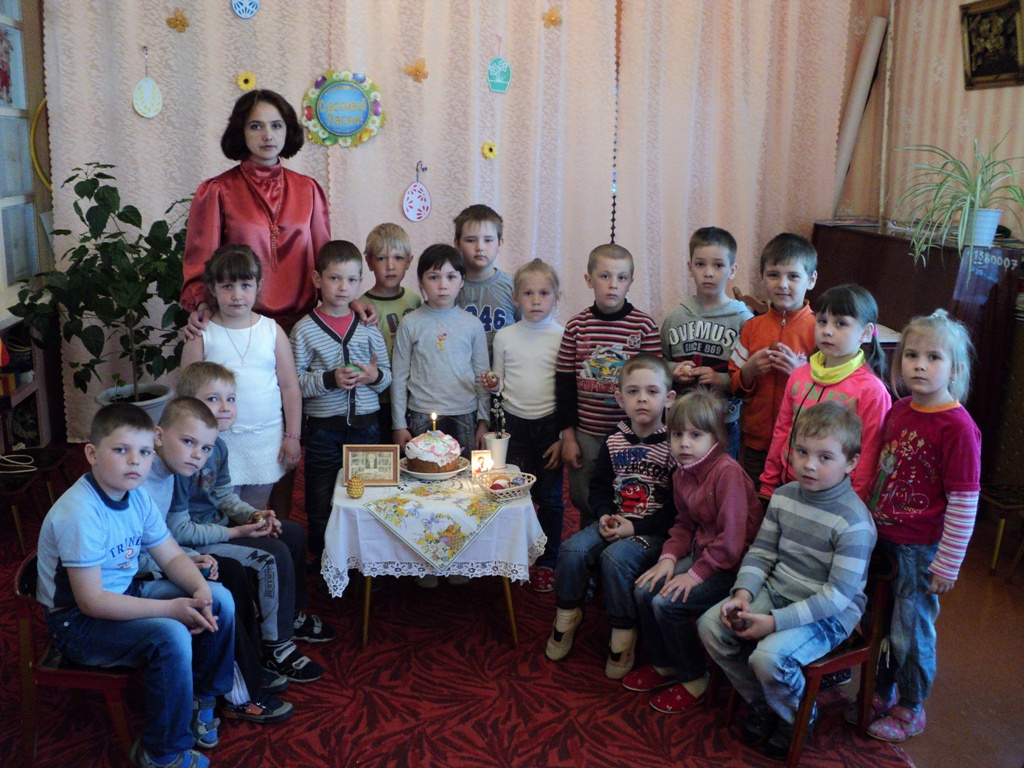 